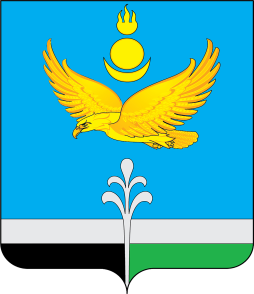 РОССИЙСКАЯ ФЕДЕРАЦИЯИРКУТСКАЯ ОБЛАСТЬНУКУТСКИЙ РАЙОНАДМИНИСТРАЦИЯМУНИЦИПАЛЬНОГО ОБРАЗОВАНИЯ «НУКУТСКИЙ РАЙОН»ПОСТАНОВЛЕНИЕ28 февраля 2022                                             № 84                                           п.НовонукутскийО внесении изменений в постановление Администрации муниципального образования «Нукутский район»  от 27декабря 2021 г. № 555 «Об утверждении Положения об оплате труда работниковмуниципального бюджетного учреждения «Газета «Свет Октября» 	В соответствии со статьёй 134 Трудового кодекса Российской Федерации, согласно Решению Думы муниципального образования «Нукутский район» от 30 марта 2017 г. № 11 «Об утверждении Порядка об оплате труда работников муниципальных учреждений муниципального образования «Нукутский район», распоряжению Администрации муниципального образования «Нукутский район» от 16 февраля 2022 г. № 41 «О мерах по увеличению оплаты труда работников муниципальных учреждений»,  руководствуясь статьёй 35 Устава муниципального образования «Нукутский район», АдминистрацияПОСТАНОВЛЯЕТ:Внести в постановление Администрации муниципального образования «Нукутский район» от 27 декабря 2021 г. № 555 «Об утверждении Положения об оплате труда работников муниципального бюджетного учреждения «Газета «Свет Октября» (далее - Положение) следующие изменения:1.1. Приложение № 1 изложить в новой редакции (Приложение № 1);1.2. Приложение № 2 изложить в новой редакции (Приложение № 2).Настоящее постановление вступает в силу с 01 марта 2022 г.Опубликовать настоящее постановление в печатном издании «Официальный курьер» и разместить на официальном сайте муниципального образования «Нукутский район»Контроль за исполнением настоящего постановления возложить на заместителя мэра - начальника управления экономического развития и труда Администрации муниципального образования «Нукутский район» Н.А. Платонову.              Мэр							С.Г. ГомбоевПриложение № 1 к постановлению Администрации  МО «Нукутский район» от 28.02.2022 г. № 84Приложение 1 к Положению об оплате труда работников муниципального бюджетного учреждения «Газета «Свет Октября» Размеры минимальных окладов работников муниципального бюджетного учреждения «Газета «Свет Октября»Профессиональные квалификационные группы общеотраслевых профессий рабочих, утвержденные Приказом Министерства здравоохранения и социального развития Российской Федерации от 29 мая 2008 года № 248нПрофессиональная квалификационная группа«Общеотраслевые профессии рабочих первого уровня»Профессиональная квалификационная группа«Общеотраслевые профессии рабочих второго уровня»Приложение № 2 к постановлению Администрации  МО «Нукутский район» от 28.02.2022 г. № 84Приложение 2 к Положению об оплате труда работников муниципального бюджетного учреждения «Газета «Свет Октября» Размеры должностных окладов работников муниципального бюджетного учреждения «Газета «Свет Октября»Профессиональные  квалификационные группы должностей работников печатных средств массовых информаций, утвержденные Приказом Минздравсоцразвития России от 18 июля 2008 года. №342нПрофессиональная квалификационная группа «Должности работников средств массовых информаций второго уровня»Профессиональная квалификационная группа «Должности работников средств массовых информаций третьего уровня»Профессиональная квалификационная группа «Должности работников средств массовых информаций третьего уровня»Наименование должности (профессии)Размер минимального оклада (ставки) Первый квалификационный уровеньПервый квалификационный уровеньУборщик производственных и служебных помещений6766Наименование должности (профессии)Размер минимального оклада (ставки)Второй квалификационный уровеньВодитель автомобиля81451-й квалификационный уровеньДолжностиРазмер минимального оклада (ставки)1-й квалификационный уровеньКорректор;Технический редактор716871681-й квалификационный уровеньДолжностиРазмер минимального оклада (ставки)1-й квалификационный уровеньФотокорреспондент;Выпускающий редактор848284822-й квалификационный уровеньДолжностиРазмер минимального оклада (ставки)2-й квалификационный уровеньРедактор8724